Publication withdrawn This guidance was withdrawn on 8 May 2024 because it's out of date. See the guidance International recruitment fund for the adult social care sector 2024 to 2025.[Withdrawn] International recruitment fund for the adult social care sector: application formPublished 10 February 2023Contents Section 1: contact details	3Section 2: local needs	4Section 3: the proposal	5Section 4: evaluation	6Section 5: criteria	7Use this form for grant applications for both the 2022 to 2023 and 2023 to 2024 financial years.This grant is for the provision of regional or sub-regional support and interventions to be set up by the lead local authority in collaboration with any of the following in the geographic area:other local authoritiescare alliancesother groupings of care providers Applicants must complete all sections of this form.Grant applications should be submitted to ascinternationalrecruitment@dhsc.gov.uk.Deadline for submission of bids accessing 2022 to 2023 funding - 24 February 2023.Deadline for submission of bids accessing 2023 to 2024 funding - 17 March 2023.Applicants should review the guidance for local authorities before completing this form.Section 1: contact detailsLead authority contact detailsName of local authority submitting the applicationEnter your response here.Name of the responsible officerEnter your response here.Job title or position in local authorityEnter your response here.Telephone numberEnter your response here.Address and postcodeEnter your response here.Email addressEnter your response here.Local authorities covered by the partnership List all the local authorities covered by this partnershipEnter your response here.Section 2: local needsWhat are the main barriers to international recruitment in your local area that you are proposing to address with this grant? (250 words maximum)Enter your response here.Section 3: the proposalHow will you use the funding to address the main barriers identified in section 2? (250 words maximum)Please explain how you will build on this proposal in the second year (only applicable for applicants applying for both 2022 to 2023 and 2023 to 2024 funding).Enter your response here.Is your region already acting collaboratively to boost international recruitment within the adult social care sector? (delete as applicable)Yes No If you answered yes, how will these proposals support what you are already doing in your region? (250 words maximum)Enter your response here.How do you plan to strengthen ethical practices in international recruitment and the employment of staff working in adult social care? (250 words maximum)Enter your response here.Please summarise any existing collaborative action in your area that supports international recruitment. (250 words maximum)Enter your response here.Section 4: evaluationHow will you assess the impact of these proposals to overcome the main barriers to international recruitment?Enter your response here.Section 5: criteriaHow has the partnership involved care alliances or other groupings of adult social care providers in the area in developing this proposal? (250 words maximum)Enter your response here.How will you involve adult social care providers in developing and implementing the planned actions in your proposal? (250 words maximum)Enter your response here.© Crown copyright 2023www.gov.uk/dhscThis publication is licensed under the terms of the Open Government Licence v3.0 except where otherwise stated. To view this licence, visit nationalarchives.gov.uk/doc/open-government-licence/version/3.Where we have identified any third party copyright information you will need to obtain permission from the copyright holders concerned.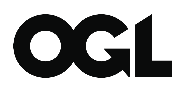 